7 ВИДИ ЕКСКАВАТОРІВЕкскаватор (від лат. Excavo - «довбаю, виймаю») - основний тип землерийних машин, оснащених ковшем. Основним призначенням є розробка ґрунтів (гірських порід, корисних копалин) і навантаження сипучих матеріалів. Головною відмінністю одноківшевого екскаватора від інших землерийних машин є те, що екскавація (виїмка) ґрунту   проводиться рухомим робочим органом при нерухомому шасі. Поворот ковша на розвантаження також проводиться при машині, що стоїть.Класифікація. За типом ходової частини:гусеничні;  крокуючі;  пневмоколісні;  на автомобільному ходу і на спецавтошассі;  на тракторі;  рейкові і залізничні (нормальної колії); плавучі (земснаряди, землечерпальні снаряди, землечерпалки);  на всюдихідному шасі (наприклад, на понтоні з можливістю «крокування» по суші);  на спеціальному (наприклад, крутосхилому) шасі; на комбінованому шасі (наприклад, пневмоколісний з залізничними колісними парами, що опускають).За силовим обладнанням:з двигуном внутрішнього згоряння (як правило - дизельні);електричні.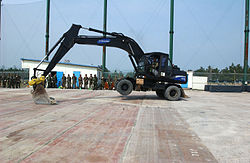 Пневмоколесний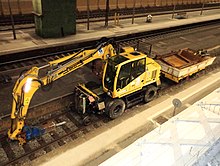 Рейковий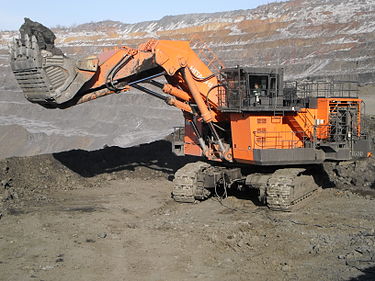 Гусеничний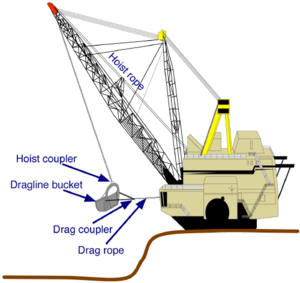 Схема крокуючого екскаватора 